Matematika fanidan attestasiya uchun namunaviy test savollari.  Начало формы1  Uchburchakningikkitaburchagimosravishda 38 va 52gateng. Uchinchi burchak uchudan tushirilgan bissektrisa vamedianaorasidagiburchakni toping.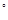  10 17 7* 142  Boshlang`ichfunksiyanitoping: 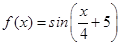  *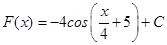 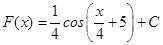 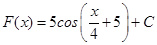 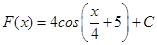 3   tengsizlikniyeching.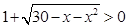 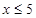 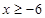  *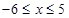 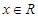 4   tenglamaniyeching.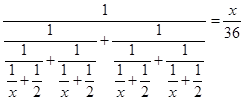  1 70* 36 605   tenglamaningildizlariko`paytmasini toping.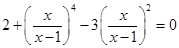     *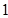 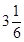 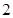 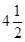 6   sistemadan  nitoping.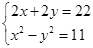 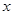  -6 6* -5 57  Arifmetikprogressiyada , ,  bo`lsa,  ni toping.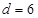 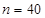 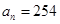 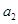  26* 10 40 208   tenglama  ningqandayqiymatlaridafaqat 2 ta manfiyildizgaega?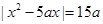 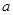 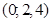  *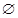 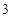  2,49  To`g`rito`rtburchakningenibo`yidan 5 gako`p, diagonaliesa  gateng. Uningyuzinitoping.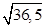  5,25 5 5,75* 2510  Funksiyaninganiqlanishsohasinitoping: .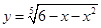 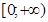  *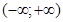 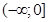  [-3;2]11  Tenglamaniyechingvaildizlariyig`indisinitoping: .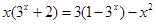 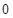 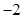  *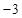 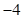 12  Birayolbog`gaolmaterganikirdi. Bog`dan u 4 ta eshikorqalichiqishikerakedi. Harbireshikoldidaqorovulturganbo`lib, ayolbirinchiqorovulgaterganolmalariningyarminiberdi. Ikkinchiqorovulgaesaqolganolmalarningyarminiberdi. Uchinchivato`rtinchiqorovullarni ham huddishundaysiyladi. Oxiridao`zida 10 ta olmaqoldi. Ayolbog`dannechadonaolmauzgan? 150 160* 180 21013  Tengsizlikniyeching: 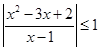 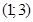 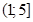  *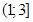  [1;5]14   tenglamadan  nitoping.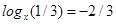 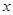  *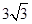 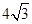 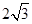 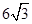 15   tenglamaniyeching.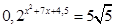  1; -6 -1; 6 -1; -6* 1; 616   uchunboshlang`ichfunksiyani toping.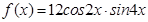  *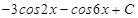 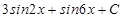 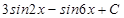 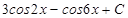 17   uchunboshlang`ichfunksiyani toping.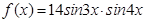 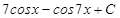 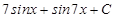  *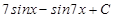 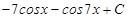 18  Soddalashtiring: ; .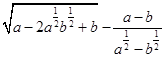 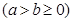 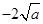  *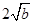 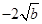 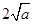 19  ; ;  nuqtalarberilgan. ~nihisoblang.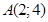 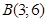 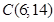 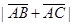  12 $13$*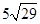  1420   funksiyaningengkichikmusbatdavrini toping.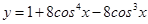  *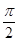 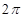 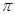 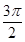 21   ifodaningqiymatinitoping.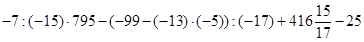 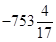 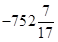  *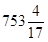 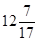 22  Agar ABC uchburchakda BE medianava AD bissektrisalaro`zaroperpendikulyarbo`lsa, AB:AC nisbatni toping. 1:2* 2:1 1:3 3:123  Tengyonlitrapetsiyaningdiagonallario`zaroperpendikulyarhamdayuzi 32 gatengbo`lsa, uningdiagonaliuzunligini toping. 8* 6 4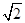  424   nihisoblang.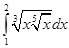  *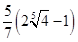 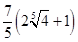 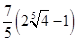 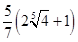 25  Yig`indisi 6 gateng, birinchi 5 ta hadiningyig`indisiesa  gatengbo`lgancheksizkamayuvchigeometrikprogressiyaninguchinchihadini toping.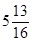  0,75* 1,5 0,5 326   ko`phadni  ko`phadgabo`lgandagiqoldiqni toping.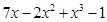 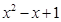  $5x$*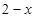 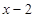 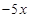 27   geometrikprogressiyaningoltinchivaettinchihadlarini toping.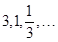 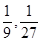  *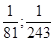  1,~3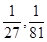 28   tenglamaniyeching.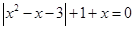  -; 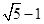  -1; 3 -; *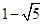  ; 29   tengsizlikniyeching.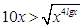 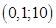  *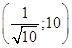 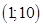 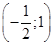 30  Agar  tenglamadagi  va  sonlario`zaro tub natural sonlarbo`lsa,  ni toping.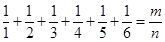 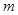 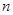 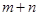  94 69* 49 5631   bo`lsa, funksiyauchun  bo`lsa,  ni toping.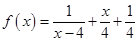 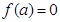 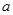 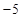  0 va 3* 0 0 va 32   nihisoblang.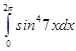 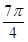  *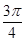 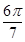 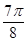 33   () tenglamaningildizlariyig`indisini toping.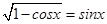 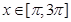 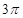 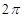  *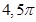 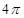 34  To`g`riburchaklitrapetsiyagaichkichizilganaylananingradiusi 2 sm, uningkattaasosi 12 smbo`lsa, trapetsiyaningyuzini (sm) toping.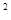  28,8* 24 32,04 20,2435   funksiyaningengkichikmusbatdavrini toping.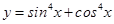 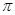 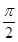 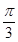  *36  Ifodanisoddalashtiring +  +  + 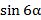 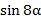 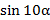 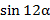  4*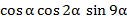  8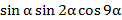  4 8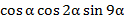 37  Soddalashtiring 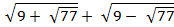 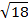  *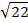  2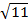  2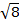 38  (5 +α)(β -3)= γ- 8 + 3tenglikdanαkoeffitsiyentni toping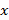 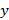 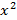 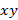 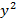  1 -1* 2 -239  Agar geometrikprogressiyada va  bo'lsa,  ni toping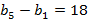 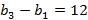 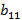 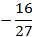  *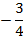 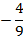 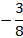 40  Tenglamaningnechtayechimibor 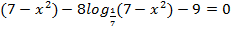  1 3* 4 21   ifodaningqiymatinitoping.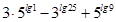  *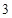 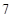 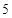 2  Tenglamaniyeching: 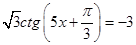  *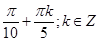 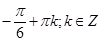 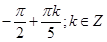 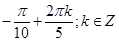 3   tengsizlikniyeching. *4  Agar  va  bo`lsa,  ni toping.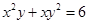 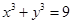 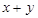  *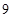 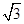 5   ningqandayengkichikqiymatida  yig`indi 3 gaqoldiqsizbo`linadi?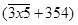  5 1* 6 46  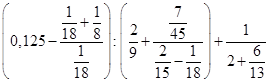  *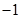 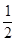  07   tenglamaningildizlariko`paytmasini toping. *8   ningqandayqiymatlarida  va  vektorlaro`zaroperpendikulyarbo`ladi?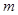 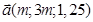 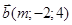 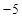  3; 5 1; 5* 2; 59   nihisoblang.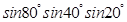 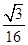 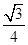  *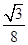 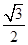 10  Arifmetikprogressiyada , ,  bo`lsa,  ni toping. 20 26* 40 1011   tenglamaningnechtaildizibor?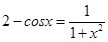  0 1* 2 312  Funksiyaninganiqlanishsohasinitoping: . * [-3;2]13  Tenglamaniyeching: .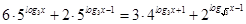  81 27*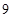 14  Tengsizlikniyeching: .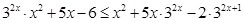  *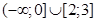 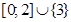 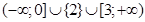 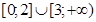 15  Diagonallariningsonitomonlarisonidan 3,5 barobarko`pbo`lganko`pburchakningbarchaichkiburchaklariyig`indisitopilsin. 1440*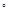  1080 1350 126016   tengsizlikniqanoatlantiruvchiengkichik natural sonni toping.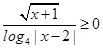  4* 5 1 317   tengsizlikniqanoatlantiruvchiengkattabutunsonni toping.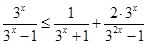  *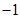 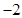 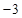 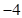 18  Ikkixonalisonningo`nliklarisonibirliklarisonining 2/3 qismigateng. Bu sonniuningteskaritartibdayozilganidanayirsak, ayirma 18 bo`ldi. Shusonnitoping. 46* 24 48 3219   tenglamaniyeching.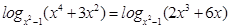  ; 2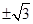  2* 0; ; 2 -220   bo‘lsa,  ningqiymatini toping.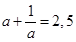 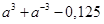  11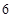  *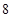 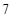 21  Tengsizlikniyeching:  * [1;5]22   niko‘paytuvchilargaajrating.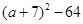 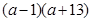 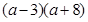  *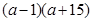 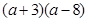 23  Tengyonlitrapetsiyaningdiagonalio‘rtachizig‘ini 1,5 va 7,5 gatengkesmalargaajratadi. Trapetsiyaningyuzasi 72 gatengbo‘lsa, uning yon tomonini toping. 20 10* 8 524  Qavariqoltiburchakningichkiburchaklariyig‘indisini toping. 750 720* 735 69025   nihisoblang.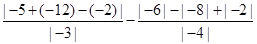 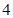  *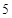 26  Agar  va  nuqtalarberilganbo`lsa, AB kesmao`rtasiningkoordinatasini toping.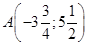 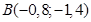 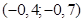  *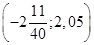 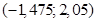 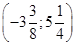 27  ; ;  nuqtalarberilgan. ~nihisoblang. 14 $13$* 1228  Agar  bo`lsa,  nihisoblang.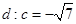 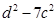  *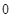 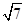 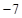 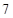 29   ko`paytmaning natural bo`luvchilariyig`indisini toping.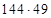  22981 19871 22971* 2830230  Agar ABC uchburchakda BE medianava AD bissektrisalaro`zaroperpendikulyarbo`lsa, AB:AC nisbatni toping. 1:2* 1:3 3:1 2:131   va  vektorlarberilgan.  va  vektorlarorasidagiburchakni toping.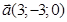 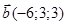 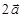 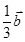  *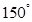 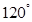 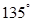 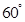 32  Katetlari  tenglamaildizlarigatengbo`lganto`g`riburchakliuchburchakningyuzini toping.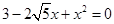  1,5* 5 4 233  Uchlari  va  nuqtalardabo`lgankesmani 1:2 nisbattabo`luvchi  nuqtaningkoordinatalarini toping.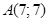 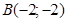 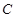 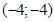 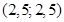  *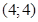 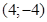 34  Agar  tenglamaningildizlari  va  bo`lsa,  ni toping.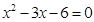 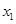 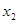 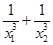  *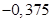 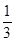 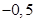  0,535  Konuso`qkesiminingperimetri 72 ga, uningbalandligi 24 gateng. Uninghajminitoping.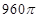 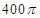  *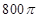 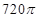 36  Funktsiyaningboshlang'ichfunktsiyasinitoping 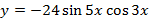  *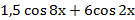 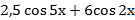 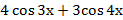 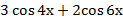 37  Tenglamaniyechingagar 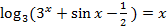 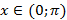  *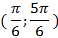 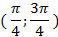 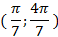 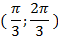 38  Ifodanisoddalashtiring/// xatolik bor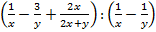  1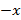  -139  Ifodanisoddalashtiring +  +  +  4* 8 4 840  Arifmetikprogressiyada + va  bo'lsa  ni toping  to’g’ri javobi 528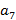 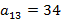 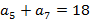 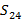  488 498 516 5201   ifodaningqiymatinitoping. *2   funksiyaninghosilasinitoping.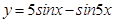 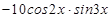  *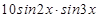 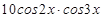 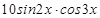 3  Boshlang`ichfunksiyanitoping:  *4  Agar  va  bo`lsa,  ni toping. *5   tenglamaniyeching.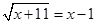  ;  *6   tenglamaniyeching.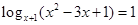  0; 4 4* 27   nihisoblang. *8   kamayuvchifunksiyabo`lsa, quyidagilarningqaysibirihardoimto`g`ribo`ladi?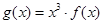 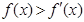  *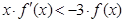 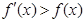 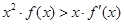 9   nihisoblang.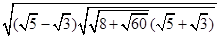  2 *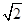  2 410  Ifodanisoddalashtiring: 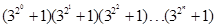 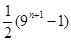  *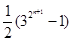 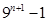 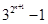 11   tenglamaningnechtaildizibor? 0 3 1* 212  Hosilagaegabo`lgan  funksiyauchun  va   tengliklar o`rinlibo`lsa, ~ni toping.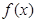 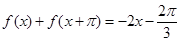 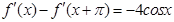 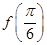 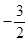 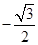 13  ABCDtrapetsiyaning AC diagonali CD yon tomonigaperpendikulyar. Agar  va  bo`lsa,  burchaknitoping.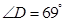 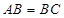 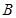  142 135 138* 13214   tenglamaikkitamusbatildizgaegabo`ladigan   ningbutunqiymatlario`rtaarifmetigini toping.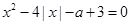  1,5* 0,515  To`g`rito`rtburchakningenibo`yidan 5 gako`p, diagonaliesa  gateng. Uningyuzinitoping. 5,25 5,75* 25 516  Tenglamaniyeching: . 27* 8117    tengsizlikning engkattamanfiybutunyechiminingengkichikmusbatbutunyechimiganisbatini toping. *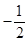 18  Diagonallariningsonitomonlariningsonigatengbo`lganqavariqmuntazamko`pburchakningichkiburchaklaridanbirivaharbiruchidanbittadanolingantashqiburchaklariyig`indisitopilsin.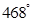  *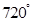 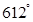 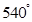 19  Aylanani 7; 13; 18; 22 sonlarigaproporsionalyoylargabo‘lganda, ularningburchaklarini toping. ; ; ; 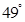 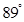 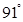 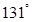  ; ; ; 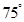 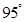 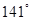  ; ; ; *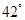 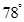 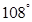 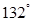  ; ; ; 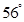 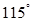 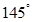 20  Ifodanisoddalashtiring.  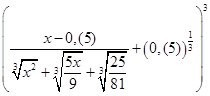  *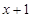 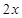 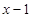 21  Agar  va  nuqtalarberilganbo`lsa, AB kesmao`rtasiningkoordinatasini toping. *22   tenglamaningildizlariko`paytmasini toping.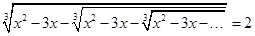  *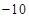 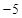 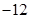 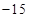 23   funksiyaninghosilasinitoping.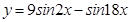  *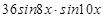 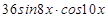 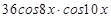 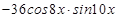 24   funksiyaninghosilasinitoping.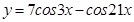  *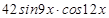 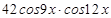 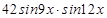 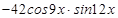 25   uchunboshlang`ichfunksiyani toping.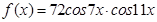 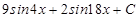 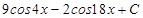 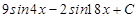  *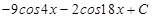 26   tenglamaildizlariko`paytmasini toping.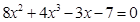  1,75*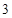 27  Agar  bo`lsa,  nihisoblang. *28   tenglamaninghaqiqiyildizlariyig`indisini toping.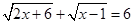  5* 1 4 229  Ishchiharkunikunlikrejadako`rsatilganidan 25 tadetalortiqyasab, uchkundarejadagi 7 kungamo`ljallanganidan 15 taortiqdetalyasadi. Ishchiharkuninechtadandetalyasagan? 40* 44 47 1530   tenglamaniyeching.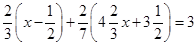  *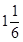  3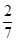 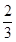 31   tenglamaningkattaildizinitoping.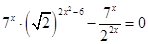 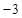  *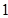 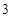 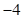 32   nihisoblang.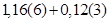  *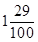  19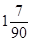 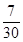 33   geometrikprogressiyaningoltinchivaettinchihadlarini toping. * 1,~334  Nechtabutun  va  sonlarjufti  tenglikniqanoatlantiradi?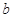 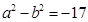  *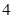 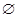 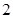 35   nihisoblang.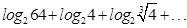  0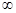  9* 836  Funktsiyagrafiklariningkesishuvnuqtasiningabsissasini toping 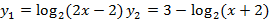  -2 -1 2* 137  Nechtabutun son tengsizlikningyechimibo'ladi. 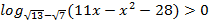  1 5 2* 438  Tenglamaniyeching 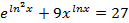  e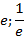  *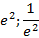 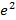 39  Agar geometrikprogressiyada ,  va  bo'lsa  ni toping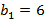 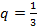 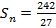 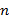  6 5* 7 840  Asosiningtomonlari 6sm va 8sm bo'lganto'g'riparallelepipedningdiagonaliasostekisligibilan li burchaktashkiletadi. Uningto'lasirtinitoping .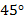  376* 256 428 3521  Uchburchakning ikkita burchagi mos ravishda 38 va 52ga teng. Uchinchi burchak uchudan tushirilgan bissektrisa va mediana orasidagi burchakni toping. 10 7* 14 172   funksiyaning hosilasini toping.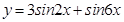  *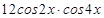 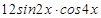 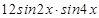 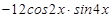 3  Tenglamani yeching:  *4   ni hisoblang.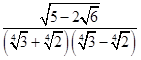  -1 2 1* 1/25   tenglamani yeching. 36 70* 60 16   0 *7   tenglamani yeching.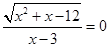  *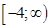 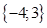 8  To`g`ri to`rtburchakning tomonlari 1:3 nisbatda. To`g`ri to`rtburchak yuzining unga tashqi chizilgan doira yuziga nisbatini toping.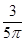  *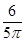 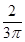 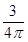 9  Tenglamani yeching: 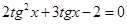  , 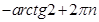 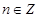  , 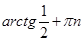  , ; , *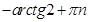  , 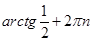 10  Tenglamani yeching: 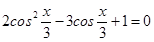  ; 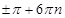  ; ; *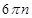  ; 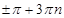  ; 11   tenglama haqiqiy ildizlari yig`indisini toping.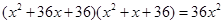  -35 -38 -37* -3612   tenglama haqiqiy ildizlari yig`indisini toping.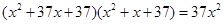  -37 -38* -36 -3913   tenglamalar sistemasining nechta yechimlar uchligi bor?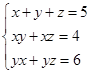   ta  ta  ta*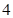   ta14  Ifodani soddalashtiring. 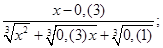 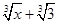 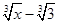  *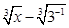 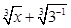 15   tengsizlikni qanoatlantiruvchi eng kichik natural sonni toping. 4* 3 5 116   tengsizlikni yeching.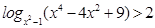 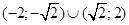 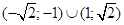  *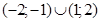 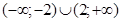 17  Tenglamani yeching. 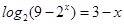  0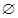  0;3* 318  Funksiyaning aniqlanish sohasini toping. 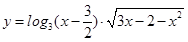  *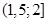 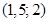 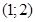  [1,5;2]19   tenglamaning nechta yechimi bor? 1 ta  ta 2 ta 3 ta20  Ikki xonali sonning o`nliklari soni birliklari sonining 2/3 qismiga teng. Bu sonni uning teskari tartibda yozilganidan ayirsak, ayirma 18 bo`ldi. Shu sonni toping. 32 46* 48 2421  Diagonallari o‘zaro perpendikulyar bo‘lgan teng yonli trapetsiyaning yuzasi 289 ga teng. Uning balandligini toping. 19 17* 13 1522  Qavariq oltiburchakning ichki burchaklari yig‘indisini toping. 750 690 720* 73523   tenglama bilan berilgan aylana uzunligini toping.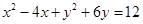 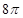  *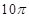 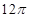 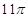 24   uchun boshlang`ich funksiyani toping. *25  Soddalashtiring: ; . *26   ko‘paytma necha xonali son bo‘ladi?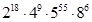  56 55* 54 5727   ko‘paytma necha xonali son bo‘ladi?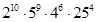  18 19* 20 1728  Aylananing ikkita vatari  nuqtada kesishadi va kesishish nuqtasida birinchi vatar 12 va 18 ga, ikkinchi vatar esa 3:4 nisbatda bo`linadi. Ikkinchi vatarning uzunligini toping.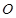 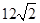 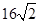  *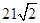 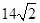 29  Agar ABC uchburchakda BE mediana va AD bissektrisalar o`zaro perpendikulyar bo`lsa, AB:AC nisbatni toping. 3:1 2:1 1:2* 1:330   va  vektorlar berilgan.  va  vektorlar orasidagi burchakni toping. *31   ni hisoblang. *32   ifodani soddalashtiring , ).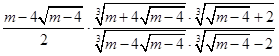 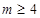 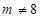 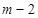 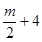  *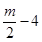 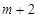 33   ifodani soddalashtiring. , , 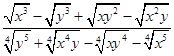 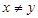 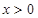 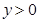  *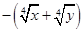  1 0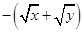 34  Agar  bo`lsa,  ni toping. ()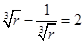 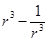 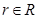  2786* 2794 27 835  To`g`ri burchakli trapetsiyaga ichki chizilgan aylananing radiusi 2 sm, uning katta asosi 12 sm bo`lsa, trapetsiyaning yuzini (sm) toping. 28,8* 24 32,04 20,2436  Funktsiyaning hosilasini toping 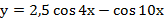  10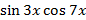  10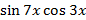  20* 2037  Tengsizlikni yeching 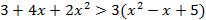  (-4;-3) (3;4)* (-3;4) (-4;3)38  Ifodani soddalashtiring +  +  + .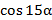 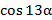 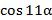 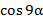  4*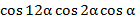  8 2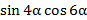  4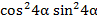 39  Tenglamaning nechta yechimi bor  3* 1 2 440  Asosining tomonlari 6sm va 8sm bo'lgan to'g'ri parallelepipedning diagonali asos tekisligi bilan li burchak tashkil etadi. Uning hajmini toping . 240 280 480* 720